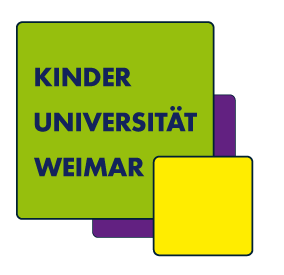 Partnerschaftsvertragzwischen der Kinderuniversität Weimar c/o Bauhaus-Universität Weimar / Alumni-BüroAmalienstraße 13, 99423 Weimarvertreten durchSilvia Riedelund derKlasse 4c der Staatlichen Grundschule „Pestalozzi“ WeimarWilliam-Shakespeare-Straße 1799425 Weimarvertreten durch die KlassenleiterinFrau Leppund die Klassensprecher/innenAda Gret Hof und Jasper Schönig1. Ziel des VertragesDie Kinderuniversität Weimar und die Klasse 4c der Grundschule „Pestalozzi“ Weimar unterstützen sich im Schuljahr 2018/19 gegenseitig.Die Kinderuniversität bietet den Kindern der Klasse 4c spezielle Möglichkeiten, ihre Angebote kennenzulernen. Die Kinder der Pestalozzi-Grundschule unterstützen die Kinderuniversität bei ihrer Arbeit.2. Die Kinderuniversität bietet an:Die Schülerinnen und Schüler können alle Vorlesungen im Studienjahr 2018/19 kostenlos besuchen. Die Klasse besucht möglichst 2 Vorlesungen pro Semester im Klassenverband. Für alle weiteren Vorlesungen erhalten alle Schülerinnen und Schüler einen Kinderuni-Ausweis für den kostenfreien Besuch, dieser ist zu jeder Nachmittags-Vorlesung mitzubringen. Wer alle Vorlesungen im Vorlesungsjahr besucht erhält eine Urkunde zum Kinderuni-Bachelor. Die Schülerinnen und Schüler können sich mit Vorschlägen in die Themenfindung für das nächsteStudienjahr der Kinderuniversität einbringen.Die Kinderuniversität organisiert eine eigene Vorlesung in der Schule.  Die Kinderuniversität stellt der Klasse Hefte und Zeitschriften mit kindgerechten wissenschaftlichen Themen zur Verfügung.  Die Kinderuniversität organisiert einen kostenfreien Kinobesuch im Rahmen der Schulzeit. Die Kinder der Klasse 4c erhalten die Möglichkeit an einer kostenfreien Führung hinter die Kulissen im DNT  teilzunehmen. 3. Die Klasse 4c der der Grundschule „Pestalozzi“ Weimar bietet an:Die Schüler und Schülerinnen drehen einen Werbespot für die Kinderuniversität Die Schüler und Schülerinnen sorgen dafür, dass der Kinderuni-Song im Schulradio gespielt wird. Die Schülerinnen und Schüler berichten am Ende des Schuljahres in den dritten Klassen über ihre Erfahrungen mit der Kinderuniversität.  Die Schülerinnen und Schüler kündigen die Vorlesungen mit kurzen Ansagen an.Die Klasse 4 c gestaltet Kinderuni-T-Shirts, welche zu besonderen Anlässen von den Kindern getragen werden. Beide Vertragspartner verpflichten sich, die Vereinbarung zuverlässig  und in gegenseitigem Respekt zu erfüllen........................................................................		.......................................................................Grundschule „Pestalozzi “ Weimar 			Grundschule „Pestalozzi“ Weimar Klasse 4c Klassensprecher 				Klassenleiterin Frau LeppJasper Schönig.......................................................................		.......................................................................Grundschule „Pestalozzi“ Weimar 			Kinderuniversität WeimarKlasse 4c Klassensprecherin				Silvia Riedel	Ada Gret HofWeimar, den 24.10.2018